ПРОТОКОЛ №16заседания общественного Совета по проведению независимой оценки качества условий оказания услуг организациями культуры1 декабря 2023 г.		          Место проведения:                                      		ул. Челюскинцев, д. 55Присутствовали: Члены Совета	Тимофеев Н.Н. 		Буряк Н.А.			Воронин Э.Е.		Сысуев Д.А.	Мещеряков И.В.Повестка дня:	1.Об утверждении организаций культуры предложенных министерством культуры области, для проведения независимой оценки качества условий оказания услуг организациями культуры в 2024 году.	По вопросу слушали Тимофеева Н.Н., который доложил о предложениях министерства культуры области по организациям культуры, в которых в 2024 году необходимо провести независимую оценку качества условий оказания услуг.Решили:Утвердить список организаций культуры, для проведения независимой оценки качества условий оказания услуг в 2024 году:Государственное автономное учреждение культуры "Саратовский историко-патриотический комплекс "Музей боевой и трудовой славы".Государственное автономное учреждение культуры "Саратовский областной центр народного творчества имени Л.А. Руслановой".Государственное автономное учреждение культуры "Саратовский областной Дом работников искусств".Государственное автономное учреждение культуры Саратовской области "Дворец культуры "Россия".Государственное автономное учреждение культуры "Саратовский областной методический киновидеоцентр".Государственное учреждение культуры "Областная библиотека для детей и юношества им. А.С. Пушкина".Государственное учреждение культуры "Областная специальная библиотека для слепых".Государственное автономное учреждение культуры "Саратовский театр кукол "Теремок".	Проголосовали: 		за – единогласно					против – нет		воздержалось – нет 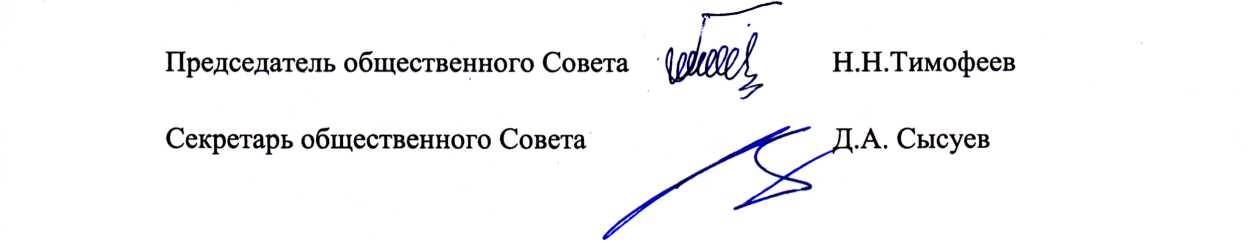 Председатель общественного Совета			Н.Н.ТимофеевСекретарь общественного Совета				Д.А. Сысуев